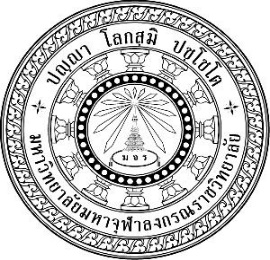 การพัฒนาการเผยแผ่พระพุทธศาสนาของวัดไทยในรัฐแคลิฟอร์เนีย ประเทศสหรัฐอเมริกาBUDDHIST PROPAGATION DEVELOPMENT OF THAI TEMPLES IN 
CALIFORNIA, UNITED STATES OF AMERICAพระครูวิเทศกัลยาณธรรม (ฐิติกร กลฺยาณธมฺโม)ดุษฎีนิพนธ์นี้เป็นส่วนหนึ่งของการศึกษาตามหลักสูตรปริญญาพุทธศาสตรดุษฎีบัณฑิตสาขาวิชาการจัดการเชิงพุทธบัณฑิตวิทยาลัยมหาวิทยาลัยมหาจุฬาลงกรณราชวิทยาลัยพุทธศักราช ๒๕๖๔การพัฒนาการเผยแผ่พระพุทธศาสนาของวัดไทยในรัฐแคลิฟอร์เนีย ประเทศสหรัฐอเมริกาพระครูวิเทศกัลยาณธรรม (ฐิติกร กลฺยาณธมฺโม)ดุษฎีนิพนธ์นี้เป็นส่วนหนึ่งของการศึกษาตามหลักสูตรปริญญาพุทธศาสตรดุษฎีบัณฑิตสาขาวิชาการจัดการเชิงพุทธบัณฑิตวิทยาลัยมหาวิทยาลัยมหาจุฬาลงกรณราชวิทยาลัยพุทธศักราช ๒๕๖๔(ลิขสิทธิ์เป็นของมหาวิทยาลัยมหาจุฬาลงกรณราชวิทยาลัย)Buddhist Propagation Development of Thai Temples in California, 
United States of AmericaPhrakruvidheskanyanadham (Thitikon Kalyānadhammo)A Dissertation Submitted in Partial Fulfillment of the Requirements for the Degree of Doctor of Philosophy(Buddhist Management) Graduate School Mahachulalongkornrajavidyalaya University C.E. 2021(Copyright by Mahachulalongkornrajavidyalaya University)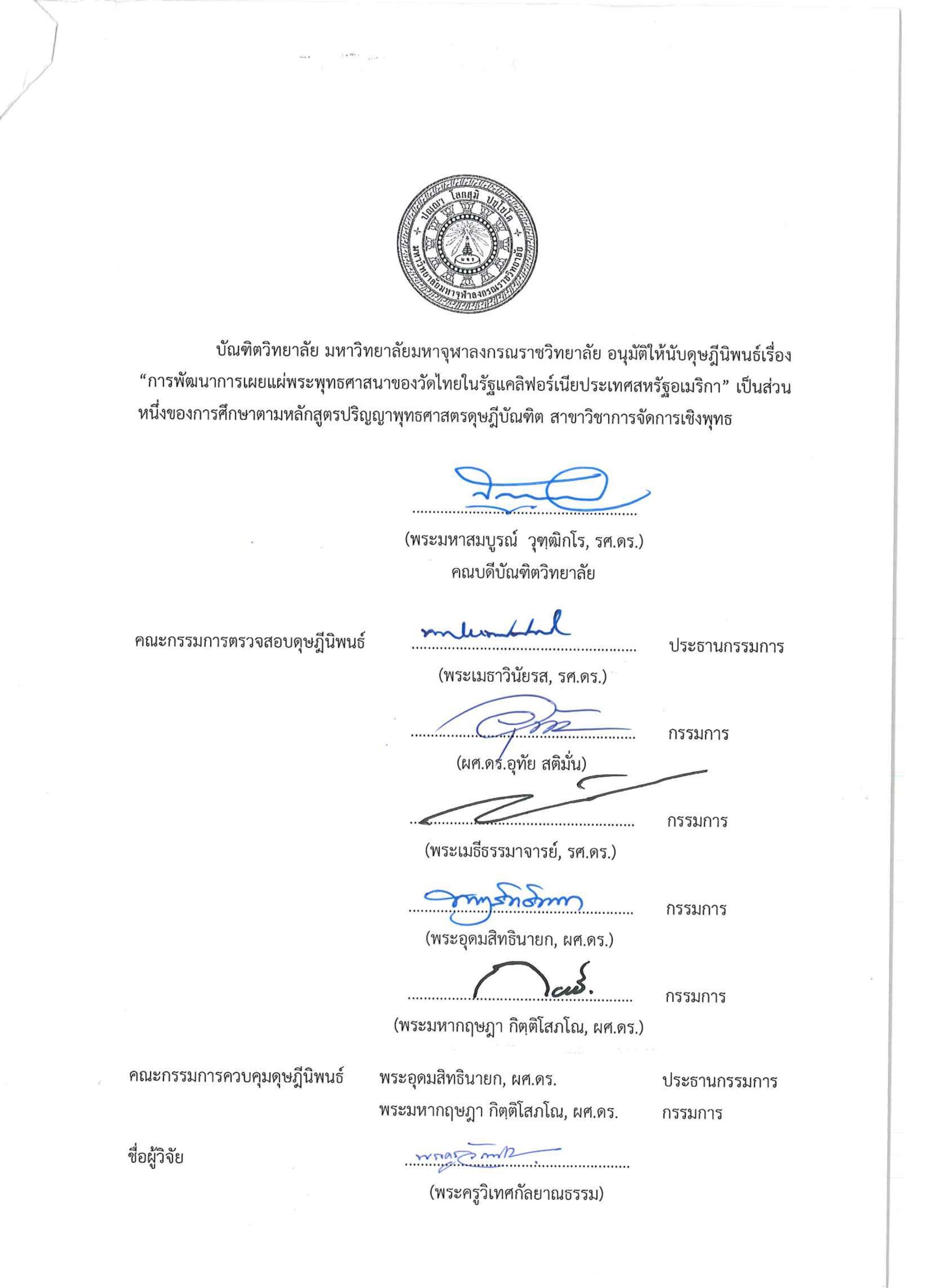 ชื่อดุษฎีนิพนธ์	:	การพัฒนาการเผยแผ่พระพุทธศาสนาของวัดไทยในรัฐแคลิฟอร์เนีย ประเทศสหรัฐอเมริกาผู้วิจัย	:	พระครูวิเทศกัลยาณธรรม (ิติกร กลฺยาณธมฺโม)ปริญญา	:	พุทธศาสตรดุษฎีบัณฑิต (การจัดการเชิงพุทธ)คณะกรรมการควบคุมดุษฎีนิพนธ์	:	พระอุดมสิทธินายก, ผศ. ดร., ป.ธ. ๙, น.บ. (นิติศาสตร์), 		พธ.บ. (การจัดการเชิงพุทธ), พธ.ม. (การจัดการเชิงพุทธ), 		พธ.ด. (การจัดการเชิงพุทธ)	:	พระมหากฤษฎา กิตฺติโสภโณ, ผศ. ดร., ป.ธ. ๖, 	    พธ.บ. (การจัดการเชิงพุทธ), พธ.ม. (การจัดการเชิงพุทธ), 	     พธ.ด. (การจัดการเชิงพุทธ)วันสำเร็จการศึกษา	:	๑๑ กันยายน ๒๕๖๔บทคัดย่อ	การวิจัยนี้มีวัตถุประสงค์เพื่อ ๑. วิเคราะห์สภาพทั่วไปของการเผยแผ่พระพุทธศาสนาของวัดไทยในรัฐแคลิฟอร์เนีย ประเทศสหรัฐอเมริกา ๒. ศึกษากระบวนการการเผยแผ่พระพุทธศาสนาของวัดไทยในรัฐแคลิฟอร์เนีย ประเทศสหรัฐอเมริกา ๓. นำเสนอการพัฒนาการเผยแผ่พระพุทธศาสนาของวัดไทยในรัฐแคลิฟอร์เนีย ประเทศสหรัฐอเมริกา ระเบียบวิธีวิจัยเป็นการวิจัยแบบผสานวิธี ระหว่างการวิจัยเชิงคุณภาพ และวิจัยเชิงปริมาณ การวิจัยเชิงคุณภาพดำเนินการ โดยสัมภาษณ์เชิงลึก ผู้ให้ข้อมูลสำคัญ จำนวน ๑๘ รูปหรือคน ซึ่งเป็นพระสังฆาธิการ พระธรรมทูต นักวิชาการศาสนา และคณะกรรมการวัด และการสนทนากลุ่มเฉพาะ ผู้ทรงคุณวุฒิ จำนวน ๙ รูปหรือคน การวิจัยเชิงปริมาณดำเนินการโดยศึกษากลุ่มตัวอย่างจำนวน ๒๔๖ คน ซึ่งเลือกโดยวิธีการสุ่มแบบชั้นภูมิ (Stratified Sampling) จากประชากรจำนวน ๖๓๕ คน ซึ่งเป็นประชาชนชาวไทยที่เข้ามาทำบุญในวัด กำหนดขนาดกลุ่มตัวอย่างโดยใช้สูตรของทาโร  ยามาเน่ (Taro Yamane) เครื่องมือที่ใช้ในการเก็บรวมรวมข้อมูลคือแบบสอบถามแบบมาตรประมาณค่า ๕ ระดับ ที่ระดับความเชื่อมั่น ๐.๙๑๖  สถิติที่ใช้ในการวิเคราะห์ข้อมูลได้แก่  ค่าความถี่ ค่าร้อยละ ค่าเฉลี่ย ส่วนเบี่ยงเบนมาตรฐาน	ผลการวิจัยพบว่า	๑. สภาพทั่วไปของการเผยแผ่พระพุทธศาสนาของวัดไทยในรัฐแคลิฟอร์เนีย ประเทศสหรัฐอเมริกา ซึ่งจุดแข็ง ได้แก่ พระธรรมทูตมีความรู้ความสามารถ มีบริเวณวัดที่สวยงามร่มรื่นเป็นสัปปายะ วัดมีบรรยากาศของความเป็นพระพุทธศาสนา ได้รับการสนับสนุนจากคณะสงฆ์ไทย พุทธศาสนิกชนชาวไทยในสหรัฐอเมริกามีศรัทธาเข้มแข็ง มีความเป็นกัลยาณมิตร จุดอ่อน ได้แก่ ภาษาในการสื่อสาร สถานที่คับแคบ การคงอยู่ของพระธรรมทูต การปรับตัวเข้ากับสังคมและวัฒนธรรมตะวันตก ความรู้ด้านเทคโนโลยีสารสนเทศ โอกาส ได้แก่ วิปัสสนากรรมฐานเป็นที่นิยม พุทธศาสนิกชนมีความต้องการวัดไทยสูง สิทธิและเสรีภาพในการนับถือศาสนา ความปลอดภัย คุณภาพชีวิต อุปสรรค ได้แก่ ความหลากหลายทางวัฒนธรรม การคมนาคม ช่องทางในการสื่อสาร พุทธศาสนิกชนมีจำนวนน้อย ข้อจำกัดด้านกฎหมาย	๒. กระบวนการการเผยแผ่พระพุทธศาสนาของวัดไทยในรัฐแคลิฟอร์เนีย ประเทศสหรัฐอเมริกา ประกอบด้วย ๑) กระบวนการ PDCA ได้แก่ ด้านการวางแผน กำหนดเป้าหมาย วางแผนงบประมาณ วางแผนด้านทรัพยากร ประชุมสม่ำเสมอ การมีส่วนร่วม ด้านการการปฏิบัติตามแผน ดำเนินการอย่างต่อเนื่อง ใช้ความวิริยะอุตสาหะ ทำงานเป็นทีม มุ่งสู่เป้าหมายอย่างเป็นเอกภาพเผยแผ่แบบมีส่วนร่วม ด้านการตรวจสอบ ตรวจสอบติดตามและประเมินผลอย่างต่อเนื่อง รับฟังข้อคิดเห็น โปร่งใส ด้านการปรับปรุงแก้ไข ปรับปรุงกระบวนการ นำผลการประเมินมาปรับปรุง นำข้อเสนอแนะมาปรับปรุง ปรับแผน เปิดโอกาสให้ผู้มีส่วนได้เสียร่วมปรับปรุง กระบวนการเผยแผ่ตาม๒) พุทธวิธี ๔ส ได้แก่ ด้านสันทัสสนา แจ่มแจ้ง อธิบายความให้ชัดเจนเข้าใจง่าย ด้านสมาทปนา จูงใจ ประชาสัมพันธ์อย่างทั่วถึง ปรับเนื้อหาสาระให้น่าสนใจ ด้านสมุตเตชนา แกล้วกล้า ปลุกใจให้เกิดวิริยะอุตสาหะในธรรม ด้านสัมปหังสนา ร่าเริง ปลอบชโลมให้เกิดปีติยินดี	๓. การพัฒนาการเผยแผ่พระพุทธศาสนาของวัดไทยในรัฐแคลิฟอร์เนีย ประเทศสหรัฐอเมริกา ประกอบด้วย ด้านผู้ส่งสาร มีความรู้ความสามารถ มีความชำนาญผลิตสื่อธรรมะ ใช้คอมพิวเตอร์ได้ดี สามารถจัดรายการวิทยุได้ สามารถสื่อสารผ่านช่องทางออนไลน์ได้ดี ด้านสาร 
มีความหลากหลาย อยู่ในรูปหนังสื่อธรรมะ สิ่งพิมพ์ออนไลน์ เช่น ภาพ/จดหมายข่าว เสียงบรรยายธรรม และวีดีโอธรรมะ ด้านช่องทางการสื่อสาร มีช่องทางที่หลากหลาย มีเว็บไซต์ของวัด ใช้ช่องทางออนไลน์ เช่น Facebook YouTube วิทยุออนไลน์ และสื่อสิ่งพิมพ์ วารสารและหนังสือ ผู้รับสาร ได้รับการปรับพื้นฐาน ได้รับการประเมินก่อนและหลัง กำหนดกลุ่มผู้รับสาร สามารถนำธรรมะไปปรับใช้ประโยชน์ได้ และมีความศรัทธาDissertation Title 	:	Buddhist Propagation Development of Thai Temples in California, United States of AmericaResearcher 			:	Phrakruvidheskanyanadham (Thitikon Kalyānadhammo)Degree 				:	Doctor of Philosophy (Buddhist Management) Dissertation Supervisory Committee				:	Phraudomsitthinayok, Asst. Prof. Dr., Pali IX, 					LL.B. (Bachelor of Laws Program), B.A. (Buddhist Management), 					M.A. (Buddhist Management), Ph.D. (Buddhist Management)				:	Phramaha Krisada Kittisobhano, Asst. Prof. Dr., Pali VI, 					B.A. (Buddhist Management), M.A. (Buddhist Management), Ph.D. (Buddhist Management)Date of Graduation	:	September 11, 2021Abstract	The objectives of this research were: 1. To study the general context of Buddhism propagation development of Thai temples in California, United States of America, 2. To study the processes of Buddhism propagation development of Thai temples in California, United States of America and 3. To propose Buddhism propagation development of Thai temples in California, United States of America. This research was a mixed method research. The qualitative research was conducted by In-depth interviewing 18 key informants and focus group discussion of 9 key informants and analyzed the data by using descriptive analysis. The quantitative research was conducted by studying the samples of 246 respondents selected by simple random sampling of 635 persons who were the people coms to make a merit in Thai temples. The sample size used Taro Yamane’s formula. The tool used for data collection was 5 levels rating scale questionnaire at reliability level of 0.916. Statistics used to analyze data were frequency, percentage, mean and standard deviation.	The research findings were as follows:	1. The general context of Buddhism propagation development of Thai temples in California, United States of America were; The strengths include the Dhammaduta have a knowledge and abilities, there is a beautiful and shady temple area as Sappaya, the temple has a Buddhist atmosphere, supported by the Thai Sangha and Thai Buddhists in the United States have strong faith and friendly, Weaknesses include the problems of language for communication, cramped place,  the persistence of the Dhammaduta,  adaptation to Western Society and culture information technology knowledge, Opportunities include Vipassana Meditation is popular, Buddhists have high demand for Thai temples, religious rights and freedoms, safety and quality of life and obstacle include cultural diversity, transport, communication channels, there are few Buddhists and legal restrictions.	2. The processes of Buddhism propagation development of Thai temples in California, United States of America were: 1) PDCA cycle was planning included goal setting, budget planning, resource planning, regular meeting, and participation, doing included continuous operation, perseverance, teamwork, achieve the goals by unity and participatory dissemination, checking included continuous monitoring and evaluation, Listening to opinions and being transparent and process improvement, bring the evaluation results to improve, bring suggestions to improve, adjust plans, give stakeholders the opportunity to participate in improvement abd dissemination process accordingly and 2. Buddhist principle of 4s was Sandassanā meant Clarity and easy to understand explanation, Samādapanā meant public announcement and making content interesting, Samuttejanā meant awakening people in the spirit of perseverance in the Dharma  and Sampahaṁsanā meant consolation people to happiness.	3. Buddhism propagation development of Thai temples in California, United States of America found that; messenger has a knowledge, competency, proficient, interesting communication techniques, committed and compassionate, message was a diverse and access to people appropriately and has reliable accuracy favorite audience beneficial to the recipient, communication channel was several, efficient, access to the target audience, able to interact and access to receiver in a timely and receiver had been fundamentally adjusted, was evaluated before and after dissemination, defined recipient groups and Dharma which can be applied to benefit and had a faith.กิตติกรรมประกาศ	ดุษฎีนิพนธ์ฉบับนี้สำเร็จลุล่วงเป็นไปด้วยดี เพราะได้รับการอนุเคราะห์ช่วยเหลือจากหลายท่านเป็นอย่างดีตลอดมา ผู้จัดทำขอขอบพระคุณเป็นอย่างยิ่ง ไว้ ณ โอกาสนี้	ขอเจริญพรขอบคุณ รศ.ดร.สุรพล สุยะพรหม ผู้อำนวยการหลักสูตรบัณฑิตศึกษา 
พระอุดมสิทธินายก, ผศ.ดร. ประธานที่ปรึกษาดุษฎีนิพนธ์ และพระมหากฤษฎา กิตฺติโสภโณ, ผศ.ดร. อาจารย์ที่ปรึกษาดุษฎีนิพนธ์	ขอกราบขอบพระคุณ พระปลัดระพิน พุทฺธิสาโร, ผศ.ดร., พระมหาสุนันท์ สุนนฺโท, ผศ.ดร. และขอขอบคุณ ผศ.ดร.ประเสริฐ ธิลาว,  ผศ.ดร.สุริยา รักษาเมือง และ อ.ดร.สุภัทรชัย สีสะใบ อาจารย์ประจำหลักสูตรบัณฑิตศึกษา ภาควิชารัฐศาสตร์ คณะสังคมศาสตร์ ที่ได้ให้ความเมตตาแนะนำในการปรับปรุงแก้ไขเครื่องมือที่ใช้ในการวิจัย	ขอบคุณคณะกรรมการสอบดุษฎีนิพนธ์ ที่ได้ให้คำแนะนำในการปรับแก้จนดุษฎีนิพนธ์เล่มนี้ถูกต้องสมบูรณ์	ผู้วิจัยขอขอบคุณกัลยาณมิตรทุกท่านที่ห่วงใย เป็นกำลังใจให้คำแนะนำช่วยเหลือจนดุษฎีนิพนธ์นี้สำเร็จลุล่วงด้วยดี	ผู้วิจัยหวังเป็นอย่างยิ่งว่างานวิจัยนี้จะเป็นประโยชน์ต่อนิสิตนักศึกษาและผู้สนใจทั่วไป โดยเฉพาะอย่างยิ่งพระธรรมทูตที่จะนำเอาผลการวิจัยไปใช้ในการเผยแผ่พระพุทธศาสนาให้เกิดประสิทธิภาพสูงสุด จึงขอกราบขอบพระคุณ ขอบคุณ เจริญพรขอบคุณ ท่านผู้มีส่วนเกี่ยวข้องให้งานวิจัยนี้สำเร็จลุล่วงไปได้ด้วยดีพระครูวิเทศกัลยาณธรรม (ฐิติกร กลฺยาณธมฺโม)๑๑ กันยายน ๒๕๖๔ภาคผนวกภาคผนวก กเครื่องมือที่ใช้ในการวิจัยเชิงปริมาณและเชิงคุณภาพ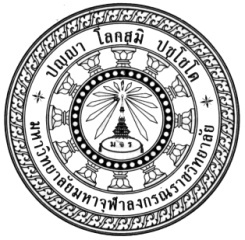 มหาวิทยาลัยมหาจุฬาลงกรณราชวิทยาลัยแบบสอบถามเพื่อการวิจัยเรื่อง : การพัฒนาการเผยแผ่พระพุทธศาสนาของวัดไทยในรัฐแคลิฟอร์เนีย ประเทศสหรัฐอเมริกา---------------------------------------คำชี้แจง	การวิจัยครั้งนี้ มีวัตถุประสงค์เพื่อศึกษาสภาพทั่วไปของการเผยแผ่พระพุทธศาสนาของวัดไทยในรัฐแคลิฟอร์เนีย ประเทศสหรัฐอเมริกา เพื่อศึกษากระบวนการการเผยแผ่พระพุทธศาสนาของวัดไทยในรัฐแคลิฟอร์เนีย ประเทศสหรัฐอเมริกา เพื่อนำเสนอการพัฒนาการเผยแผ่พระพุทธศาสนาของวัดไทยในรัฐแคลิฟอร์เนีย ประเทศสหรัฐอเมริกา ขอความกรุณาท่านได้ตอบแบบสอบถามให้ครบทุกข้อแบบสอบถามในงานวิจัยนี้ แบ่งเป็น ๓ ตอน คือ	ตอนที่ ๑	:	เป็นแบบสอบถามเกี่ยวกับคุณลักษณะส่วนตัวของผู้ตอบแบบสอบถาม	ตอนที่ ๒	:	เป็นแบบสอบถามเกี่ยวกับการพัฒนาการเผยแผ่พระพุทธศาสนาของวัดไทยในรัฐแคลิฟอร์เนีย ประเทศสหรัฐอเมริกา	ตอนที่ ๓	:	เป็นแบบสอบถามเกี่ยวกับปัญหาอุปสรรค และข้อเสนอแนะ	ข้อมูลจากแบบสอบถามของท่าน ผู้ศึกษาวิจัยจะถือว่าเป็นความลับที่สุดและไม่มีผลกระทบกระเทือนต่อผู้ตอบแบบสอบถามแต่ประการใด	ขอบพระคุณท่านที่ได้อนุเคราะห์ตอบแบบสอบถามเพื่อเป็นประโยชน์ต่อการวิจัยในครั้งนี้ เป็นอย่างยิ่ง ขอขอบพระคุณท่านมา ณ โอกาสนี้พระครูวิเทศกัลยาณธรรม (ฐิติกร กลฺยาณธมฺโม)พระนิสิตปริญญาเอก หลักสูตรพุทธศาสตรดุษฎีบัณฑิตสาขาวิชาการจัดการเชิงพุทธ คณะสังคมศาสตร์มหาวิทยาลัยมหาจุฬาลงกรณราชวิทยาลัยพ.ศ. ๒๕๖๔มหาวิทยาลัยมหาจุฬาลงกรณราชวิทยาลัยแบบสอบถามเพื่อการวิจัยเรื่อง : การพัฒนาการเผยแผ่พระพุทธศาสนาของวัดไทยในรัฐแคลิฟอร์เนีย ประเทศสหรัฐอเมริกา---------------------------------------ตอนที่ ๑ : คุณลักษณะทั่วไปของผู้ตอบแบบสอบถาม คำชี้แจง  โปรดเขียนเครื่องหมาย   ลงใน   หน้าข้อความตามสภาพที่เป็นจริงเกี่ยวกับผู้ตอบแบบสอบถาม๑. เพศ		 ชาย				 หญิง	๒. อายุ		 ต่ำกว่า ๑๘ ปี		 ๑๘-๓๐ ปี		 ๓๑-๕๐ ปี			 ๕๑ ปีขึ้นไป ๓. ระดับการศึกษา		 ต่ำกว่าปริญญาตรี		 ปริญญาตรี สูงกว่าปริญญาตรี๔. อาชีพ		 ลูกจ้าง			 เกษตรกร ธุรกิจส่วนตัว			 ราชการ/พนักงานของรัฐ อื่นๆ........................................................................................๕. รายได้ ต่ำกว่า ๑๐,๐๐๐ เหรียญ	 ๑๐,๐๐๑-๒๐,๐๐๐ เหรียญ		 ๒๐,๐๐๑-๓๐,๐๐๐ เหรียญ	 ๓๐,๐๐๐ เหรียญขึ้นไปตอนที่ ๒ แบบสอบถามเกี่ยวกับ การพัฒนาการเผยแผ่พระพุทธศาสนาของวัดไทยในรัฐแคลิฟอร์เนีย ประเทศสหรัฐอเมริกา คำชี้แจง: โปรดทำเครื่องหมาย ลงในช่องที่ตรงกับความคิดเห็นของท่านที่สุดเพียงข้อเดียว โดยมีหลักเกณฑ์การพิจารณาดังนี้	(๕) มากที่สุด	หมายถึง	มีความเห็นในระดับ มากที่สุด	(๔) มาก			หมายถึง	มีความเห็นในระดับ มาก	(๓) ปานกลาง	หมายถึง	มีความเห็นในระดับ ปานกลาง	(๒) น้อย		หมายถึง	มีความเห็นในระดับ น้อย	(๑) น้อยที่สุด	หมายถึง	มีความเห็นในระดับ น้อยที่สุด๑) กระบวนการงานเผยแผ่พระพุทธศาสนาตามวงจร PDCA๒) การเผยแผ่ตามพุทธวิธีการสอน ๔ ส๓) การพัฒนาการเผยแผ่พระพุทธศาสนาของวัดไทยในรัฐแคลิฟอร์เนีย ประเทศสหรัฐอเมริกาตอนที่ ๓ : 	ปัญหา อุปสรรค และข้อเสนอแนะเกี่ยวกับการพัฒนาการเผยแผ่พระพุทธศาสนาของวัดไทยในรัฐแคลิฟอร์เนีย ประเทศสหรัฐอเมริกา	๑. สภาพทั่วไปของการพัฒนาการเผยแผ่พระพุทธศาสนาของวัดไทยในรัฐแคลิฟอร์เนีย ประเทศสหรัฐอเมริกา	ปัญหาอุปสรรค______________________________________________________________________________________________________________________________________________________________________________________________________________________________________________________________________________________________________________________________________________________________	ข้อเสนอแนะ________________________________________________________________________________________________________________________________________________________________________________________________________________________________________________________________________________________	๒. กระบวนการการเผยแผ่พระพุทธศาสนาของวัดไทยในรัฐแคลิฟอร์เนีย ประเทศสหรัฐอเมริกา (ตามกระบวนการ PDCA)	ปัญหาอุปสรรค______________________________________________________________________________________________________________________________________________________________________________________________________________________________________________________________________________________________________________________________________________________________	ข้อเสนอแนะ______________________________________________________________________________________________________________________________________________________________________________________________________________________________________________________________________________________________________________________________________________________________๓. กระบวนการการเผยแผ่พระพุทธศาสนาของวัดไทยในรัฐแคลิฟอร์เนีย ประเทศสหรัฐอเมริกา (ตามพุทธวิธีการสอน ๔ ส)	ปัญหาอุปสรรค________________________________________________________________________________________________________________________________________________________________________________________________________________________________________________________________________________________	ข้อเสนอแนะ________________________________________________________________________________________________________________________________________________________________________________________________________________________________________________________________________________________๔. การพัฒนาการเผยแผ่พระพุทธศาสนาของวัดไทยในรัฐแคลิฟอร์เนีย ประเทศสหรัฐอเมริกา	ปัญหาอุปสรรค________________________________________________________________________________________________________________________________________________________________________________________________________________________________________________________________________________________	ข้อเสนอแนะ________________________________________________________________________________________________________________________________________________________________________________________________________________________________________________________________________________________พระครูวิเทศกัลยาณธรรม (ฐิติกร กลฺยาณธมฺโม)พระนิสิตปริญญาเอก หลักสูตรพุทธศาสตรดุษฎีบัณฑิตสาขาวิชาการจัดการเชิงพุทธ คณะสังคมศาสตร์มหาวิทยาลัยมหาจุฬาลงกรณราชวิทยาลัยพ.ศ. ๒๕๖๔มหาวิทยาลัยมหาจุฬาลงกรณราชวิทยาลัยแบบสัมภาษณ์เชิงลึก เรื่อง : การพัฒนาการเผยแผ่พระพุทธศาสนาของวัดไทยในรัฐแคลิฟอร์เนีย ประเทศสหรัฐอเมริกา---------------------------------------ชื่อผู้ให้สัมภาษณ์_____________________________________ตำแหน่งหน้าที่_______________________________________สัมภาษณ์เมื่อ วันที่__________เดือน__________________พ.ศ.___________	๑. สภาพทั่วไปของการพัฒนาการเผยแผ่พระพุทธศาสนาของวัดไทยในรัฐแคลิฟอร์เนีย ประเทศสหรัฐอเมริกา (ตามหลัก SWOT Analysis)	๑) อะไรถือว่าเป็นจุดแข็งของการพัฒนาการเผยแผ่พระพุทธศาสนาของวัดไทยในรัฐแคลิฟอร์เนีย ประเทศสหรัฐอเมริกา____________________________________________________________________________________________________________________________________________________________________________________________________________________________________________________________________________________________________________________________________________________________________________________________________________________________________	๒) อะไรถือว่าเป็นจุดอ่อนของการพัฒนาการเผยแผ่พระพุทธศาสนาของวัดไทยในรัฐแคลิฟอร์เนีย ประเทศสหรัฐอเมริกา____________________________________________________________________________________________________________________________________________________________________________________________________________________________________________________________________________________________________________________________________________________________________________________________________________________________________	๓) อะไรถือว่าเป็นโอกาสที่สำคัญ ของการพัฒนาการเผยแผ่พระพุทธศาสนาของวัดไทยในรัฐแคลิฟอร์เนีย ประเทศสหรัฐอเมริกา________________________________________________________________________________________________________________________________________________________________________________________________________________________________________________________________________________________	๔) อะไรเป็นอุปสรรคที่สำคัญต่อการพัฒนาการเผยแผ่พระพุทธศาสนาของวัดไทยในรัฐแคลิฟอร์เนีย ประเทศสหรัฐอเมริกา________________________________________________________________________________________________________________________________________________________________________________________________________________________________________________________________________________________	๒. กระบวนการการเผยแผ่พระพุทธศาสนาของวัดไทยในรัฐแคลิฟอร์เนีย ประเทศสหรัฐอเมริกา (ตามกระบวนการ PDCA)	๑) การเผยแผ่พระพุทธศาสนาของวัดไทยในรัฐแคลิฟอร์เนีย ประเทศสหรัฐอเมริกา มีการวางแผน อย่างไร______________________________________________________________________________________________________________________________________________________________________________________________________________________________________________________________________________________________________________________________________________________________	๒) การเผยแผ่พระพุทธศาสนาของวัดไทยในรัฐแคลิฟอร์เนีย ประเทศสหรัฐอเมริกา มีการการปฏิบัติตามแผน อย่างไร____________________________________________________________________________________________________________________________________________________________________________________________________________________________________________________________________________________________________________________________________________________________________________________________________________________________________	๓) การเผยแผ่พระพุทธศาสนาของวัดไทยในรัฐแคลิฟอร์เนีย ประเทศสหรัฐอเมริกา มีการตรวจสอบ อย่างไร______________________________________________________________________________________________________________________________________________________________________________________________________________________________________________________________________________________________________________________________________________________________	๔) การเผยแผ่พระพุทธศาสนาของวัดไทยในรัฐแคลิฟอร์เนีย ประเทศสหรัฐอเมริกา มีการปรับปรุงแก้ไข อย่างไร______________________________________________________________________________________________________________________________________________________________________________________________________________________________________________________________________________________________________________________________________________________________๓. กระบวนการการเผยแผ่พระพุทธศาสนาของวัดไทยในรัฐแคลิฟอร์เนีย ประเทศสหรัฐอเมริกา (ตามพุทธวิธีการสอน ๔ ส)	๑) การเผยแผ่พระพุทธศาสนาของวัดไทยในรัฐแคลิฟอร์เนีย ประเทศสหรัฐอเมริกา มีการชี้แจงให้ผู้ฟังเข้าใจ ตามหลักสันทัสสนา (แจ่มแจ้ง) อย่างไร______________________________________________________________________________________________________________________________________________________________________________________________________________________________________________________________________________________________________________________________________________________________	๒) การเผยแผ่พระพุทธศาสนาของวัดไทยในรัฐแคลิฟอร์เนีย ประเทศสหรัฐอเมริกา มีการจูงใจผู้ฟัง ตามหลักสมาทปนา (จูงใจ) อย่างไร______________________________________________________________________________________________________________________________________________________________________________________________________________________________________________________________________________________________________________________________________________________________	๓) การเผยแผ่พระพุทธศาสนาของวัดไทยในรัฐแคลิฟอร์เนีย ประเทศสหรัฐอเมริกา มีการแสดงธรรมชี้นำให้ผู้ฟังเกิดความกล้าหาญ ตามหลักสมุเตชนา (แกล้วกล้า) อย่างไร________________________________________________________________________________________________________________________________________________________________________________________________________________________________________________________________________________________	๒) การเผยแผ่พระพุทธศาสนาของวัดไทยในรัฐแคลิฟอร์เนีย ประเทศสหรัฐอเมริกา มีการปลอบชะโลมให้ผู้ฟังร่าเริงบันเทิงธรรม ตามหลักสัมปหังสนา (ร่าเริง) อย่างไร______________________________________________________________________________________________________________________________________________________________________________________________________________________________________________________________________________________________________________________________________________________________	๓. การพัฒนาการเผยแผ่พระพุทธศาสนาของวัดไทยในรัฐแคลิฟอร์เนีย ประเทศสหรัฐอเมริกา	๑) การพัฒนาการเผยแผ่พระพุทธศาสนาของวัดไทยในรัฐแคลิฟอร์เนีย ประเทศสหรัฐอเมริกา ด้านผู้ส่งสาร (ผู้แสดงธรรม) ควรเป็นอย่างไร____________________________________________________________________________________________________________________________________________________________________________________________________________________________________________________________________________________________________________________________________________________________________________________________________________________________________	๒) การพัฒนาการเผยแผ่พระพุทธศาสนาของวัดไทยในรัฐแคลิฟอร์เนีย ประเทศสหรัฐอเมริกา ด้านสาร (เนื้อหาสาระ ข้อธรรม คำอธิบาย) ควรเป็นอย่างไร______________________________________________________________________________________________________________________________________________________________________________________________________________________________________________________________________________________________________________________________________________________________	๓) การพัฒนาการเผยแผ่พระพุทธศาสนาของวัดไทยในรัฐแคลิฟอร์เนีย ประเทศสหรัฐอเมริกา ช่องทางการสื่อสาร (ช่องทางในการเผยแผ่หรือแสดงธรรม) ควรเป็นอย่างไร______________________________________________________________________________________________________________________________________________________________________________________________________________________________________________________________________________________________________________________________________________________________	๔) การพัฒนาการเผยแผ่พระพุทธศาสนาของวัดไทยในรัฐแคลิฟอร์เนีย ประเทศสหรัฐอเมริกา ด้านผู้รับการ (ผู้รับการเผยแผ่) ควรเป็นอย่างไร______________________________________________________________________________________________________________________________________________________________________________________________________________________________________________________________________________________________________________________________________________________________พระครูวิเทศกัลยาณธรรม (ฐิติกร กลฺยาณธมฺโม)พระนิสิตปริญญาเอก หลักสูตรพุทธศาสตรดุษฎีบัณฑิตสาขาวิชาการจัดการเชิงพุทธ คณะสังคมศาสตร์มหาวิทยาลัยมหาจุฬาลงกรณราชวิทยาลัยพ.ศ. ๒๕๖๔สารบัญ  สารบัญ  	เรื่อง	เรื่อง	เรื่องหน้าบทคัดย่อภาษาไทยบทคัดย่อภาษาไทยบทคัดย่อภาษาไทยกบทคัดย่อภาษาอังกฤษบทคัดย่อภาษาอังกฤษบทคัดย่อภาษาอังกฤษคกิตติกรรมประกาศกิตติกรรมประกาศกิตติกรรมประกาศจสารบัญสารบัญสารบัญฉสารบัญตารางสารบัญตารางสารบัญตารางซสารบัญแผนภาพสารบัญแผนภาพสารบัญแผนภาพฎ คำอธิบายสัญลักษณ์และคำย่อคำอธิบายสัญลักษณ์และคำย่อคำอธิบายสัญลักษณ์และคำย่อฏบทที่ ๑ บทนำบทที่ ๑ บทนำบทที่ ๑ บทนำ๑.๑๑.๑ความเป็นมาและความสำคัญของปัญหา๑๑.๒๑.๒คำถามการวิจัย๕๑.๓๑.๓วัตถุประสงค์ของการวิจัย๖๑.๔๑.๔ขอบเขตการวิจัย๖๑.๕๑.๕นิยามศัพท์เฉพาะที่ใช้ในการวิจัย๗๑.๖๑.๖ประโยชน์ที่ได้จากการวิจัย๙บทที่ ๒ แนวคิด ทฤษฎีและงานวิจัยที่เกี่ยวข้องบทที่ ๒ แนวคิด ทฤษฎีและงานวิจัยที่เกี่ยวข้องบทที่ ๒ แนวคิด ทฤษฎีและงานวิจัยที่เกี่ยวข้อง๒.๑๒.๑แนวคิดเกี่ยวกับการเผยแผ่พระพุทธศาสนา๑๐๒.๒๒.๒แนวคิดเกี่ยวกับพระธรรมทูตสายต่างประเทศ๒๙๒.๓๒.๓ทฤษฎีเกี่ยวกับการบริหารจัดการ๓๔๒.๔๒.๔แนวคิดทฤษฎีเกี่ยวกับการสื่อสาร๕๐๒.๕๒.๕หลักพุทธธรรมที่เกี่ยวข้อง๕๔๒.๖๒.๖ข้อมูลบริบทเรื่องที่วิจัย๕๖๒.๗๒.๗งานวิจัยที่เกี่ยวข้อง๖๙         ๒.๘         ๒.๘กรอบแนวคิดในการวิจัย๗๓บทที่ ๓ วิธีการดำเนินการวิจัยบทที่ ๓ วิธีการดำเนินการวิจัยบทที่ ๓ วิธีการดำเนินการวิจัย๓.๑๓.๑รูปแบบการวิจัย       ๗๔๓.๒๓.๒การวิจัยเชิงคุณภาพ๗๕๓.๓๓.๓การวิจัยเชิงปริมาณ๙๗สารบัญ (ต่อ)	เรื่อง	เรื่องหน้าบทที่ ๔ ผลการวิจัยบทที่ ๔ ผลการวิจัย๔.๑สภาพทั่วไปของการเผยแผ่พระพุทธศาสนาของวัดไทยในรัฐแคลิฟอร์เนีย ประเทศสหรัฐอเมริกา๘๘๔.๒กระบวนการการเผยแผ่พระพุทธศาสนาของวัดไทยในรัฐแคลิฟอร์เนีย ประเทศสหรัฐอเมริกา๑๐๕๔.๓การพัฒนาการเผยแผ่พระพุทธศาสนาของวัดไทยในรัฐแคลิฟอร์เนีย ประเทศสหรัฐอเมริกา๑๔๗๔.๔สรุปผลการสนทนากลุ่มเฉพาะ๑๖๖๔.๕องค์ความรู้๑๖๘บทที่ ๕ สรุป อภิปรายผลและข้อเสนอแนะบทที่ ๕ สรุป อภิปรายผลและข้อเสนอแนะ๕.๑สรุปผลการวิจัย๑๘๒๕.๒อภิปรายผลการวิจัย๑๙๒๕.๓ข้อเสนอแนะ๑๙๕บรรณานุกรมบรรณานุกรม๑๙๖ภาคผนวกภาคผนวก๒๐๔ภาคผนวก ก	เครื่องมือที่ใช้ในการวิจัยเชิงปริมาณและเชิงคุณภาพ๒๐๕ภาคผนวก ข 	หนังสือขอความอนุเคราะห์ผู้เชี่ยวชาญในการตรวจสอบเครื่องมือวิจัย๒๒๐ภาคผนวก ค 	ผลการหาค่าดัชนีความสอดคล้องตามวัตถุประสงค์เป็นรายข้อ (IOC) ของแบบสอบถาม๒๒๓ภาคผนวก ง 	ผลการวิเคราะห์ค่าความเชื่อมั่นของแบบสอบถาม (Reliability)๒๒๖ภาคผนวก จ 	หนังสือขอความอนุเคราะห์เก็บรวบรวมข้อมูลเชิงคุณภาพ๒๒๘ภาคผนวก ฉ 	ภาพกการสัมภาษณ์ผู้ให้ข้อมูลสำคัญ๒๓๒ภาคผนวก ช 	ประมวลภาพจากการสนทนากลุ่มเฉพาะ๒๓๕ประวัติผู้วิจัยประวัติผู้วิจัย๒๓๖สารบัญตารางตารางที่หน้า๒.๑ 	ความหมายทั่วไปของการเผยแผ่๒.๑ 	ความหมายทั่วไปของการเผยแผ่๒๔๒.๒ 	การเผยแผ่พระพุทธศาสนาในปัจจุบัน๒.๒ 	การเผยแผ่พระพุทธศาสนาในปัจจุบัน๒๙๒.๓ 	แนวคิดเกี่ยวกับการบริหาร๒.๓ 	แนวคิดเกี่ยวกับการบริหาร๓๙๒.๔ 	ทฤษฏีเกี่ยวกับการบริหาร๒.๔ 	ทฤษฏีเกี่ยวกับการบริหาร๔๔๒.๕ 	แนวคิดเกี่ยวกับการอนุรักษ์ศิลปวัฒนธรรม๒.๕ 	แนวคิดเกี่ยวกับการอนุรักษ์ศิลปวัฒนธรรม๔๙๒.๖ 	แสดงการสังเคราะห์ความหมายการสื่อสาร๒.๖ 	แสดงการสังเคราะห์ความหมายการสื่อสาร๕๔๒.๗ 	หลักพุทธธรรมที่เกี่ยวข้อง๒.๗ 	หลักพุทธธรรมที่เกี่ยวข้อง๕๖๒.๘ 	งานวิจัยที่เกี่ยวข้อง๒.๘ 	งานวิจัยที่เกี่ยวข้อง๗๑๔.๑	ค่าความถี่ การสัมภาษณ์เชิงลึก สภาพทั่วไปของการเผยแผ่พระพุทธศาสนาของวัดไทยในรัฐแคลิฟอร์เนีย ประเทศสหรัฐอเมริกา ด้านจุดแข็ง	๔.๑	ค่าความถี่ การสัมภาษณ์เชิงลึก สภาพทั่วไปของการเผยแผ่พระพุทธศาสนาของวัดไทยในรัฐแคลิฟอร์เนีย ประเทศสหรัฐอเมริกา ด้านจุดแข็ง	๙๒๔.๒	ค่าความถี่ การสัมภาษณ์เชิงลึก สภาพทั่วไปของการเผยแผ่พระพุทธศาสนาของวัดไทยในรัฐแคลิฟอร์เนีย ประเทศสหรัฐอเมริกา ด้านจุดอ่อน๔.๒	ค่าความถี่ การสัมภาษณ์เชิงลึก สภาพทั่วไปของการเผยแผ่พระพุทธศาสนาของวัดไทยในรัฐแคลิฟอร์เนีย ประเทศสหรัฐอเมริกา ด้านจุดอ่อน๙๖๔.๓	ค่าความถี่ การสัมภาษณ์เชิงลึก สภาพทั่วไปของการเผยแผ่พระพุทธศาสนาของวัดไทยในรัฐแคลิฟอร์เนีย ประเทศสหรัฐอเมริกา ด้านโอกาส๔.๓	ค่าความถี่ การสัมภาษณ์เชิงลึก สภาพทั่วไปของการเผยแผ่พระพุทธศาสนาของวัดไทยในรัฐแคลิฟอร์เนีย ประเทศสหรัฐอเมริกา ด้านโอกาส๙๙๔.๔	ค่าความถี่ การสัมภาษณ์เชิงลึก สภาพทั่วไปของการเผยแผ่พระพุทธศาสนาของวัดไทยในรัฐแคลิฟอร์เนีย ประเทศสหรัฐอเมริกา ด้านอุปสรรค๔.๔	ค่าความถี่ การสัมภาษณ์เชิงลึก สภาพทั่วไปของการเผยแผ่พระพุทธศาสนาของวัดไทยในรัฐแคลิฟอร์เนีย ประเทศสหรัฐอเมริกา ด้านอุปสรรค๑๐๓๔.๕	ตารางสรุปการวิเคราะห์ SWOT๔.๕	ตารางสรุปการวิเคราะห์ SWOT๑๐๔๔.๖	ค่าความถี่ การสัมภาษณ์เชิงลึก กระบวนการงานเผยแผ่พระพุทธศาสนาตามวงจร PDCA ด้านการวางแผน (Plan)๔.๖	ค่าความถี่ การสัมภาษณ์เชิงลึก กระบวนการงานเผยแผ่พระพุทธศาสนาตามวงจร PDCA ด้านการวางแผน (Plan)๑๐๘๔.๗	ค่าความถี่ การสัมภาษณ์เชิงลึก กระบวนการงานเผยแผ่พระพุทธศาสนาตามวงจร PDCA ด้านการปฏิบัติตามแผน (Do)๔.๗	ค่าความถี่ การสัมภาษณ์เชิงลึก กระบวนการงานเผยแผ่พระพุทธศาสนาตามวงจร PDCA ด้านการปฏิบัติตามแผน (Do)๑๑๒๔.๘	ค่าความถี่ การสัมภาษณ์เชิงลึก กระบวนการงานเผยแผ่พระพุทธศาสนาตามวงจร PDCA ด้านการตรวจสอบ (Check)๔.๘	ค่าความถี่ การสัมภาษณ์เชิงลึก กระบวนการงานเผยแผ่พระพุทธศาสนาตามวงจร PDCA ด้านการตรวจสอบ (Check)๑๑๖๔.๙	ค่าความถี่ การสัมภาษณ์เชิงลึก กระบวนการงานเผยแผ่พระพุทธศาสนาตามวงจร PDCA ด้านการปรับปรุงแก้ไข (Act)๔.๙	ค่าความถี่ การสัมภาษณ์เชิงลึก กระบวนการงานเผยแผ่พระพุทธศาสนาตามวงจร PDCA ด้านการปรับปรุงแก้ไข (Act)๑๑๙๔.๑๐	ค่าความถี่ ค่าร้อยละ ข้อมูลสภาพทั่วไปของผู้ตอบแบบสอบถาม๔.๑๐	ค่าความถี่ ค่าร้อยละ ข้อมูลสภาพทั่วไปของผู้ตอบแบบสอบถาม๑๒๐ข้อกระบวนการงานเผยแผ่พระพุทธศาสนาตามวงจร PDCAระดับการความเห็นระดับการความเห็นระดับการความเห็นระดับการความเห็นระดับการความเห็นข้อกระบวนการงานเผยแผ่พระพุทธศาสนาตามวงจร PDCAมากที่สุดมากปานกลางน้อยน้อยที่สุดข้อกระบวนการงานเผยแผ่พระพุทธศาสนาตามวงจร PDCA (๕)(๔) (๓)(๒) (๑)๑. ด้านการวางแผน๑วัดมีการประชุมวางแผนการเผยแผ่อย่างต่อเนื่อง๒วัดได้เปิดโอกาสให้ส่วนที่เกี่ยวข้องร่วมวางแผนปฏิบัติการ๓วัดมีการกำหนดเป้าหมายอย่างจัดเจน๔วัดมีการกำหนดกระบวนการเผยแผ่อย่างเป็นระบบ๕วัดมีการวางแผนดำเนินการเผยแผ่ที่มีความยืดหยุ่น๒. ด้านการปฏิบัติตามแผน๑วัดมีการเผยแผ่ตามแผนที่ได้วางไว้๒วัดได้เปิดโอกาสให้ชุมชนมีส่วนร่วมในการบริหารจัดการ๓วัดมีการจัดสรรงบประมาณสำหรับการเผยแผ่๔วัดมีการสรรหางบประมาณสำหรับการเผยแผ่เพิ่มเติม๕วัดมีการใช้ทรัพยากรสำหรับการเผยแผ่อย่างคุ้มค่า๓. ด้านการตรวจสอบ๑วัดมีการตรวจสอบติดตามผลของการเผยแผ่อย่างต่อเนื่อง๒วัดมีการประเมินผลการบริหารจัดการเผยแผ่ตามตัวชี้วัดในแผน๓วัดมีการตรวจสอบความโปร่งใสในการใช้งบประมาณ๔วัดมีการตรวจสอบข้อบกพร่องของแผนการเผยแผ่๕วัดได้เปิดโอกาสให้ผู้มีส่วนได้เสียมีส่วนในการตรวจสอบ๔. ด้านการปรับปรุงแก้ไข๑วัดมีการนำผลของการประเมินมาใช้ในการแก้ไขข้อบกพร่องในการเผยแผ่๒วัดมีการกำหนดแนวทางในการแก้ไขปัญหาการเผยแผ่อย่างเป็นรูปธรรม๓วัดเปิดโอกาสให้ผู้มีส่วนได้เสียได้ร่วมปรับปรุงกระบวนการเผยแผ่๔วัดมีกลยุทธ์ในการปรังปรุงแก้ไขการเผยแผ่ให้เกิดประสิทธิผล๕วัดมีการรายงานผลการเผยแผ่และการปรับปรุงแก้ไขให้คณะกรรมการได้ทราบอย่างต่อเนื่องข้อการเผยแผ่ตามพุทธวิธีการสอน ๔ สระดับการความเห็นระดับการความเห็นระดับการความเห็นระดับการความเห็นระดับการความเห็นข้อการเผยแผ่ตามพุทธวิธีการสอน ๔ สมากที่สุดมากปานกลางน้อยน้อยที่สุดข้อการเผยแผ่ตามพุทธวิธีการสอน ๔ ส (๕)(๔) (๓)(๒) (๑)๑. สันทัสสนา แจ่มเจ้ง๑วัดมีการกำหนดเป้าหมาของการเผยแผ่ไว้อย่างชัดเจน๒วัดมีการชี้แจงวัตถุประสงและอานิสงส์ของการเผยแผ่อย่างจัดเจน๓ผู้เผยแผ่มีความชำนาญในการอธิบายความได้อย่างจัดเจน๔ผู้เผยแผ่สรุปความได้เป็นอย่างดีผู้ฟังเข้าใจในเนื้อหาสาระสำคัญ๒. สมาทปนา จูงใจ๑ผู้เผยแผ่มีความชำนาญในการจูงใจให้เกิดความร่วมมือในการเผยแผ่๒ผู้เผยแผ่มีความชำนาญในการโน้มน้าวจิตใจผู้อื่นให้เกิดการคล้อยตามในทางที่ถูกต้องตามคลองธรรม๓ผู้เผยแผ่มีความสามรถจูงใจให้ผู้ฟังเกิดความศรัทธาในพระพุทธศาสนา๔ผู้เผยแผ่มีความสามารถในการชักจูงให้ผู้อื่นน้อมนำคำสั่งสอนของพระพุทธศาสนาสู่การปฏิบัติ๓. สมุตเตชนา แกล้วกล้า๑ผู้เผยแผ่มีความสามารถในการสร้างความกล้าหาญในการปฏิบัติตามตำสอนของพระพุทธศาสนา๒ผู้เผยแผ่มีความสามรถในการกระตุ้นเตือนผู้อื่นเพื่อให้เกิดการเผยแผ่ออกไปในวงกว้าง๓ผู้เผยแผ่มีความสามารถให้การโน้มน้าวให้ผู้อื่นเกิดกำลังใจ ในการที่จะปฏิบัติตนตามคำสอนของพระพุทธศาสนา๔ผู้เผยแผ่มีความสามารถในการกระตุ้นเตือนผู้อื่นให้เกิดการตื่นตัว ที่จะปฏิบัติตามคำสอนของพระพุทธศาสนา๔. สัมปหังสนา ร่าเริง๑ผู้เผยแผ่มีความสามารถในการสอนและโน้มน้าวให้ผู้อื่นเกิดความปีติยินดีที่จะปฏิบัติตามหลักคำสอนของพระพุทธศาสนา๒ผู้เผยแผ่มีความสามรถในการใช้ปิยวาจาเจรจาด้วยถ้อยคำที่สุภาพเรียบร้อยสมกับสมณสารูป เพื่อให้ผู้ฟังเกิดความชื่นใจ๓ผู้เผยแผ่รู้จักกาลเทศการใช้ถ้อยคำในการเผยแผ่ เพื่อให้ผู้ฟังเกิดความยินดีที่จะรับฟัง๔ผู้เผยแผ่ไม่กระทำการใด ๆ ที่ก่อให้ผู้ฟังเกิดแรงต้านต่อผู้เผยแผ่ข้อการพัฒนาการเผยแผ่พระพุทธศาสนาของวัดไทยในรัฐแคลิฟอร์เนีย ประเทศสหรัฐอเมริการะดับการความเห็นระดับการความเห็นระดับการความเห็นระดับการความเห็นระดับการความเห็นข้อการพัฒนาการเผยแผ่พระพุทธศาสนาของวัดไทยในรัฐแคลิฟอร์เนีย ประเทศสหรัฐอเมริกามากที่สุดมากปานกลางน้อยน้อยที่สุดข้อการพัฒนาการเผยแผ่พระพุทธศาสนาของวัดไทยในรัฐแคลิฟอร์เนีย ประเทศสหรัฐอเมริกา (๕)(๔) (๓)(๒) (๑)๑. ผู้ส่ง๑ผู้เผยแผ่มีความรู้เกี่ยวกับเรื่องที่เผยแผ่เป็นอย่างดี๒ผู้เผยแผ่มีความรู้ความสามารถและทักษะในการเผยแผ่เป็นอย่างดี๓ผู้เผยแผ่ประกอบด้วยเมตตาธรรมไม่มีอคติในการเผยแผ่๔ผู้เผยแผ่ทำการเผยแผ่ด้วยมุ่งมั่น มุ่งประโยชน์ต่อพุทธศาสนิกชนเป็นหลัก๒. สาร๑เนื้อหาสาระและธรรมะที่เผยแผ่มีความถูกต้องแม่นยำ มาจากแหล่งที่เชื่อถือได้๒เนื้อหาสาระและธรรมะที่เผยแผ่มีประโยชน์ต่อผู้ฟัง๓เนื้อหาสาระและธรรมะที่เผยแผ่เป็นที่ชื่นชอบของผู้ฟัง๔เนื้อหาสาระและธรรมะที่เผยแผ่มีความทันสมัยใหม่เสมอ ทันต่อเหตุการณ์๓. ช่องทาง๑วัดได้ใช้ช่องทางในการเผยแผ่ที่หลากหลาย สามารถเข้าถึงผู้รับได้อย่างมีประสิทธิภาพ๒วัดใช้ช่องทางในการเผยแผ่ที่สามารถโต้ตอบกับผู้ฟังได้๓วัดใช้ช่องทางในการเผยแผ่ที่รวดเร็ว ทันใจ ทันต่อเหตุการณ์๔วัดใช้ช่องทางในการเผยแผ่ที่สามารถเข้าถึงผู้ฟังตามกลุ่มเป้าหมายได้เป็นอย่างดี๔. ผู้รับ๑ผู้รับการเผยแผ่ได้รับการประเมินก่อนและหลังการเผยแผ่๒มีการกำหนดกลุ่มเป้าหมายในการเผยแผ่ไว้อย่างชัดเจน๓ผู้รับการเผยแผ่มีความรู้พื้นฐานที่เพียงพอ๔ผู้รับการเผยแผ่สามารถนำเอาความรู้ไปปรับใช้ในการเผยแผ่ได้อย่างมีประสิทธิภาพ